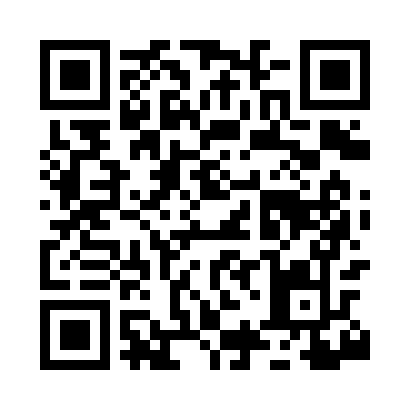 Prayer times for Beachs Corners, Wisconsin, USAWed 1 May 2024 - Fri 31 May 2024High Latitude Method: Angle Based RulePrayer Calculation Method: Islamic Society of North AmericaAsar Calculation Method: ShafiPrayer times provided by https://www.salahtimes.comDateDayFajrSunriseDhuhrAsrMaghribIsha1Wed4:235:551:024:588:099:422Thu4:215:541:024:588:119:443Fri4:195:521:024:588:129:464Sat4:175:511:024:598:139:475Sun4:155:501:024:598:149:496Mon4:135:481:025:008:159:517Tue4:125:471:015:008:169:528Wed4:105:461:015:008:189:549Thu4:085:451:015:018:199:5610Fri4:065:431:015:018:209:5711Sat4:055:421:015:018:219:5912Sun4:035:411:015:028:2210:0113Mon4:015:401:015:028:2310:0214Tue4:005:391:015:038:2410:0415Wed3:585:381:015:038:2610:0616Thu3:565:371:015:038:2710:0717Fri3:555:361:015:048:2810:0918Sat3:535:351:015:048:2910:1019Sun3:525:341:015:048:3010:1220Mon3:505:331:025:058:3110:1421Tue3:495:321:025:058:3210:1522Wed3:475:311:025:058:3310:1723Thu3:465:301:025:068:3410:1824Fri3:455:291:025:068:3510:2025Sat3:435:281:025:078:3610:2126Sun3:425:281:025:078:3710:2327Mon3:415:271:025:078:3810:2428Tue3:405:261:025:088:3910:2529Wed3:395:261:025:088:4010:2730Thu3:385:251:035:088:4010:2831Fri3:375:251:035:098:4110:29